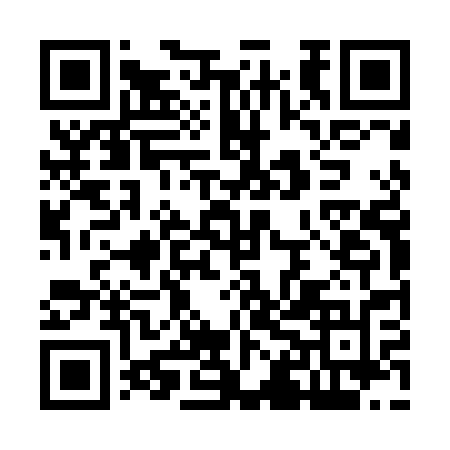 Ramadan times for Drahle, PolandMon 11 Mar 2024 - Wed 10 Apr 2024High Latitude Method: Angle Based RulePrayer Calculation Method: Muslim World LeagueAsar Calculation Method: HanafiPrayer times provided by https://www.salahtimes.comDateDayFajrSuhurSunriseDhuhrAsrIftarMaghribIsha11Mon3:523:525:4911:363:255:235:237:1312Tue3:503:505:4711:353:275:255:257:1513Wed3:473:475:4411:353:285:275:277:1714Thu3:453:455:4211:353:305:295:297:1915Fri3:423:425:4011:353:325:315:317:2116Sat3:393:395:3711:343:335:325:327:2317Sun3:373:375:3511:343:355:345:347:2518Mon3:343:345:3211:343:365:365:367:2819Tue3:313:315:3011:333:375:385:387:3020Wed3:283:285:2711:333:395:405:407:3221Thu3:263:265:2511:333:405:425:427:3422Fri3:233:235:2311:333:425:435:437:3623Sat3:203:205:2011:323:435:455:457:3824Sun3:173:175:1811:323:455:475:477:4125Mon3:143:145:1511:323:465:495:497:4326Tue3:113:115:1311:313:485:515:517:4527Wed3:083:085:1111:313:495:535:537:4728Thu3:053:055:0811:313:505:545:547:5029Fri3:023:025:0611:303:525:565:567:5230Sat2:592:595:0311:303:535:585:587:5431Sun3:563:566:0112:304:547:007:008:571Mon3:533:535:5812:304:567:027:028:592Tue3:503:505:5612:294:577:037:039:023Wed3:473:475:5412:294:587:057:059:044Thu3:443:445:5112:295:007:077:079:065Fri3:413:415:4912:285:017:097:099:096Sat3:383:385:4612:285:027:117:119:127Sun3:343:345:4412:285:047:137:139:148Mon3:313:315:4212:285:057:147:149:179Tue3:283:285:3912:275:067:167:169:1910Wed3:243:245:3712:275:077:187:189:22